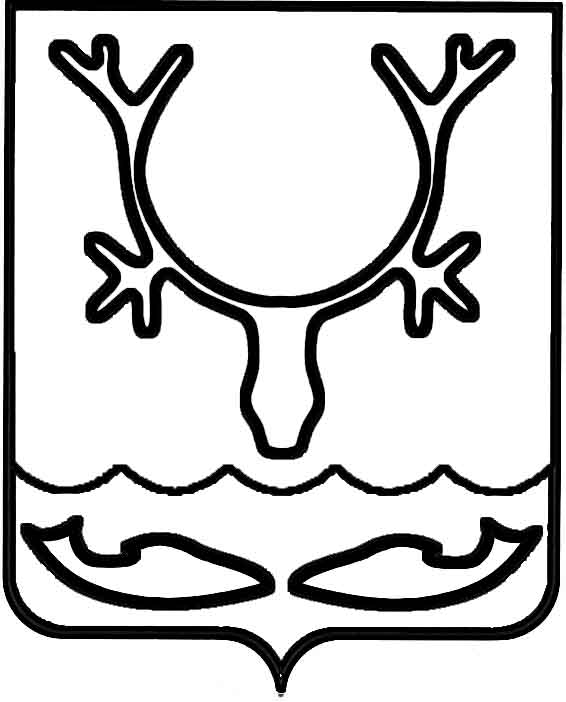 Администрация муниципального образования
"Городской округ "Город Нарьян-Мар"ПОСТАНОВЛЕНИЕО внесении изменений в постановление Администрации муниципального образования "Городской округ" Город Нарьян-Мар" 
от 02.11.2020 № 823  Руководствуясь статьей 23 Жилищного кодекса Российской Федерации, пунктом 3.5 постановления администрации МО "Городской округ "Город Нарьян-Мар" от 29.12.2012 № 2759 "Об утверждении административного регламента по предоставлению муниципальной услуги "Перевод жилого помещения в нежилое помещение и нежилого помещения в жилое помещение", Администрация муниципального образования "Городской округ "Город Нарьян-Мар"П О С Т А Н О В Л Я Е Т:1. Внести изменения в постановление Администрации муниципального образования "Городской округ" Город Нарьян-Мар" от 02.11.2020 № 823 "Об утверждении положения о межведомственной комиссии по переводу нежилого помещения в жилое и жилого помещения в нежилое на территории муниципального образования "Городской округ "Город Нарьян-Мар", изложив Приложение 1 в следующей редакции: "Приложение 1к постановлению Администрациимуниципального образования"Городской округ "Город Нарьян-Мар"от 02.11.2020 № 823Состав межведомственной комиссии по переводу нежилого помещения в жилое и жилого помещения в нежилое.2. Настоящее постановление вступает в силу со дня его принятия и подлежит официальному опубликованию.26.09.2022№1213Бережной Андрей Николаевич– первый заместитель главы Администрации МО "Городской округ "Города Нарьян-Мар", председатель комиссии;Чуклин Александр Григорьевич– заместитель начальника управления жилищно-коммунального хозяйства Администрации муниципального образования "Городской округ "Город Нарьян-Мар" (при отсутствии: Рябова Анна Сергеевна - ведущий менеджер отдела ремонта и коммунального хозяйства управления жилищно-коммунального хозяйства Администрации муниципального образования "Городской округ "Город Нарьян-Мар"), заместитель председателя комиссии;Яковлев Александр ВладимировичЧлены комиссии:– инженер отдела ЖКХ, дорожного хозяйства                                        и благоустройства управления жилищно-коммунального хозяйства Администрации муниципального образования "Городской округ "Город Нарьян-Мар" (при отсутствии: Лисиценский Алексей Владимирович - начальник отдела ЖКХ, дорожного хозяйства и благоустройства управления жилищно-коммунального хозяйства Администрации муниципального образования "Городской округ "Город Нарьян-Мар"), секретарь комиссии.Белугин Александр ЕгоровичКирхар Наталья ВячеславовнаЛиханина Ирина МихайловнаМогутова Анна ДмитриевнаЯнзинова Елена Александровна – заместитель директора МКУ "Управление городского хозяйства г. Нарьян-Мара" (при отсутствии: Аншуков Кирилл Михайлович, заместитель начальника отдела по содержанию муниципального жилищного фонда МКУ "УГХ г. Нарьян-Мара") (по согласованию);– руководитель Управления Роспотребнадзора                        по Ненецкому автономному округу 
(по согласованию);– начальник отдела управления муниципальным имуществом и регистрации прав собственности управления муниципального имущества и земельных отношений Администрации муниципального образования "Городской округ "Город Нарьян-Мар" (при отсутствии: Конухин Евгений Николаевич - начальник управления муниципального имущества и земельных отношений Администрации муниципального образования "Городской округ "Город Нарьян-Мар");– начальник правового управления Администрации муниципального образования "Городской округ "Город Нарьян-Мар" (при отсутствии: Шубная Татьяна Равильевна – начальник экспертного отдела правового управления Администрации муниципального образования "Городской округ "Город Нарьян-Мар");– инспектор отдела муниципального контроля Администрации муниципального образования "Городской округ "Город Нарьян-Мар" (при отсутствии: Честнейшина Татьяна Николаевна – начальник отдела муниципального контроля Администрации муниципального образования "Городской округ "Город Нарьян-Мар").".Глава города Нарьян-Мара О.О. Белак